Rysunek nr 8 Ława MDF trójkąt pełna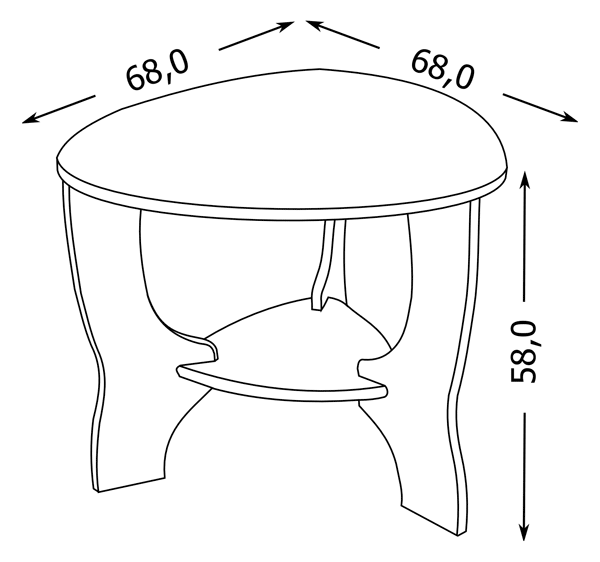 